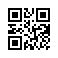 Strana:  1 z Strana:  1 z Strana:  1 z 11111Odběratel:Odběratel:Odběratel:Odběratel:Odběratel:Odběratel:Historický ústav AV ČR, v.v.i.
Prosecká 809/76
190 00 PRAHA 9
Česká republikaHistorický ústav AV ČR, v.v.i.
Prosecká 809/76
190 00 PRAHA 9
Česká republikaHistorický ústav AV ČR, v.v.i.
Prosecká 809/76
190 00 PRAHA 9
Česká republikaHistorický ústav AV ČR, v.v.i.
Prosecká 809/76
190 00 PRAHA 9
Česká republikaHistorický ústav AV ČR, v.v.i.
Prosecká 809/76
190 00 PRAHA 9
Česká republikaHistorický ústav AV ČR, v.v.i.
Prosecká 809/76
190 00 PRAHA 9
Česká republikaHistorický ústav AV ČR, v.v.i.
Prosecká 809/76
190 00 PRAHA 9
Česká republikaHistorický ústav AV ČR, v.v.i.
Prosecká 809/76
190 00 PRAHA 9
Česká republikaHistorický ústav AV ČR, v.v.i.
Prosecká 809/76
190 00 PRAHA 9
Česká republikaHistorický ústav AV ČR, v.v.i.
Prosecká 809/76
190 00 PRAHA 9
Česká republikaHistorický ústav AV ČR, v.v.i.
Prosecká 809/76
190 00 PRAHA 9
Česká republikaHistorický ústav AV ČR, v.v.i.
Prosecká 809/76
190 00 PRAHA 9
Česká republikaPID:PID:PID:PID:PID:Odběratel:Odběratel:Odběratel:Historický ústav AV ČR, v.v.i.
Prosecká 809/76
190 00 PRAHA 9
Česká republikaHistorický ústav AV ČR, v.v.i.
Prosecká 809/76
190 00 PRAHA 9
Česká republikaHistorický ústav AV ČR, v.v.i.
Prosecká 809/76
190 00 PRAHA 9
Česká republikaHistorický ústav AV ČR, v.v.i.
Prosecká 809/76
190 00 PRAHA 9
Česká republikaHistorický ústav AV ČR, v.v.i.
Prosecká 809/76
190 00 PRAHA 9
Česká republikaHistorický ústav AV ČR, v.v.i.
Prosecká 809/76
190 00 PRAHA 9
Česká republikaHistorický ústav AV ČR, v.v.i.
Prosecká 809/76
190 00 PRAHA 9
Česká republikaHistorický ústav AV ČR, v.v.i.
Prosecká 809/76
190 00 PRAHA 9
Česká republikaHistorický ústav AV ČR, v.v.i.
Prosecká 809/76
190 00 PRAHA 9
Česká republikaHistorický ústav AV ČR, v.v.i.
Prosecká 809/76
190 00 PRAHA 9
Česká republikaHistorický ústav AV ČR, v.v.i.
Prosecká 809/76
190 00 PRAHA 9
Česká republikaHistorický ústav AV ČR, v.v.i.
Prosecká 809/76
190 00 PRAHA 9
Česká republikaPID:PID:PID:PID:PID:2311009223110092Odběratel:Odběratel:Odběratel:Historický ústav AV ČR, v.v.i.
Prosecká 809/76
190 00 PRAHA 9
Česká republikaHistorický ústav AV ČR, v.v.i.
Prosecká 809/76
190 00 PRAHA 9
Česká republikaHistorický ústav AV ČR, v.v.i.
Prosecká 809/76
190 00 PRAHA 9
Česká republikaHistorický ústav AV ČR, v.v.i.
Prosecká 809/76
190 00 PRAHA 9
Česká republikaHistorický ústav AV ČR, v.v.i.
Prosecká 809/76
190 00 PRAHA 9
Česká republikaHistorický ústav AV ČR, v.v.i.
Prosecká 809/76
190 00 PRAHA 9
Česká republikaHistorický ústav AV ČR, v.v.i.
Prosecká 809/76
190 00 PRAHA 9
Česká republikaHistorický ústav AV ČR, v.v.i.
Prosecká 809/76
190 00 PRAHA 9
Česká republikaHistorický ústav AV ČR, v.v.i.
Prosecká 809/76
190 00 PRAHA 9
Česká republikaHistorický ústav AV ČR, v.v.i.
Prosecká 809/76
190 00 PRAHA 9
Česká republikaHistorický ústav AV ČR, v.v.i.
Prosecká 809/76
190 00 PRAHA 9
Česká republikaHistorický ústav AV ČR, v.v.i.
Prosecká 809/76
190 00 PRAHA 9
Česká republikaPID:PID:PID:PID:PID:2311009223110092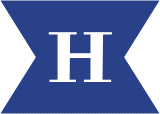 Historický ústav AV ČR, v.v.i.
Prosecká 809/76
190 00 PRAHA 9
Česká republikaHistorický ústav AV ČR, v.v.i.
Prosecká 809/76
190 00 PRAHA 9
Česká republikaHistorický ústav AV ČR, v.v.i.
Prosecká 809/76
190 00 PRAHA 9
Česká republikaHistorický ústav AV ČR, v.v.i.
Prosecká 809/76
190 00 PRAHA 9
Česká republikaHistorický ústav AV ČR, v.v.i.
Prosecká 809/76
190 00 PRAHA 9
Česká republikaHistorický ústav AV ČR, v.v.i.
Prosecká 809/76
190 00 PRAHA 9
Česká republikaHistorický ústav AV ČR, v.v.i.
Prosecká 809/76
190 00 PRAHA 9
Česká republikaHistorický ústav AV ČR, v.v.i.
Prosecká 809/76
190 00 PRAHA 9
Česká republikaHistorický ústav AV ČR, v.v.i.
Prosecká 809/76
190 00 PRAHA 9
Česká republikaHistorický ústav AV ČR, v.v.i.
Prosecká 809/76
190 00 PRAHA 9
Česká republikaHistorický ústav AV ČR, v.v.i.
Prosecká 809/76
190 00 PRAHA 9
Česká republikaHistorický ústav AV ČR, v.v.i.
Prosecká 809/76
190 00 PRAHA 9
Česká republikaSmlouva:Smlouva:Smlouva:Smlouva:Smlouva:2311009223110092Historický ústav AV ČR, v.v.i.
Prosecká 809/76
190 00 PRAHA 9
Česká republikaHistorický ústav AV ČR, v.v.i.
Prosecká 809/76
190 00 PRAHA 9
Česká republikaHistorický ústav AV ČR, v.v.i.
Prosecká 809/76
190 00 PRAHA 9
Česká republikaHistorický ústav AV ČR, v.v.i.
Prosecká 809/76
190 00 PRAHA 9
Česká republikaHistorický ústav AV ČR, v.v.i.
Prosecká 809/76
190 00 PRAHA 9
Česká republikaHistorický ústav AV ČR, v.v.i.
Prosecká 809/76
190 00 PRAHA 9
Česká republikaHistorický ústav AV ČR, v.v.i.
Prosecká 809/76
190 00 PRAHA 9
Česká republikaHistorický ústav AV ČR, v.v.i.
Prosecká 809/76
190 00 PRAHA 9
Česká republikaHistorický ústav AV ČR, v.v.i.
Prosecká 809/76
190 00 PRAHA 9
Česká republikaHistorický ústav AV ČR, v.v.i.
Prosecká 809/76
190 00 PRAHA 9
Česká republikaHistorický ústav AV ČR, v.v.i.
Prosecká 809/76
190 00 PRAHA 9
Česká republikaHistorický ústav AV ČR, v.v.i.
Prosecká 809/76
190 00 PRAHA 9
Česká republika2311009223110092Historický ústav AV ČR, v.v.i.
Prosecká 809/76
190 00 PRAHA 9
Česká republikaHistorický ústav AV ČR, v.v.i.
Prosecká 809/76
190 00 PRAHA 9
Česká republikaHistorický ústav AV ČR, v.v.i.
Prosecká 809/76
190 00 PRAHA 9
Česká republikaHistorický ústav AV ČR, v.v.i.
Prosecká 809/76
190 00 PRAHA 9
Česká republikaHistorický ústav AV ČR, v.v.i.
Prosecká 809/76
190 00 PRAHA 9
Česká republikaHistorický ústav AV ČR, v.v.i.
Prosecká 809/76
190 00 PRAHA 9
Česká republikaHistorický ústav AV ČR, v.v.i.
Prosecká 809/76
190 00 PRAHA 9
Česká republikaHistorický ústav AV ČR, v.v.i.
Prosecká 809/76
190 00 PRAHA 9
Česká republikaHistorický ústav AV ČR, v.v.i.
Prosecká 809/76
190 00 PRAHA 9
Česká republikaHistorický ústav AV ČR, v.v.i.
Prosecká 809/76
190 00 PRAHA 9
Česká republikaHistorický ústav AV ČR, v.v.i.
Prosecká 809/76
190 00 PRAHA 9
Česká republikaHistorický ústav AV ČR, v.v.i.
Prosecká 809/76
190 00 PRAHA 9
Česká republikaČíslo účtu:Číslo účtu:Číslo účtu:Číslo účtu:Číslo účtu:2311009223110092Historický ústav AV ČR, v.v.i.
Prosecká 809/76
190 00 PRAHA 9
Česká republikaHistorický ústav AV ČR, v.v.i.
Prosecká 809/76
190 00 PRAHA 9
Česká republikaHistorický ústav AV ČR, v.v.i.
Prosecká 809/76
190 00 PRAHA 9
Česká republikaHistorický ústav AV ČR, v.v.i.
Prosecká 809/76
190 00 PRAHA 9
Česká republikaHistorický ústav AV ČR, v.v.i.
Prosecká 809/76
190 00 PRAHA 9
Česká republikaHistorický ústav AV ČR, v.v.i.
Prosecká 809/76
190 00 PRAHA 9
Česká republikaHistorický ústav AV ČR, v.v.i.
Prosecká 809/76
190 00 PRAHA 9
Česká republikaHistorický ústav AV ČR, v.v.i.
Prosecká 809/76
190 00 PRAHA 9
Česká republikaHistorický ústav AV ČR, v.v.i.
Prosecká 809/76
190 00 PRAHA 9
Česká republikaHistorický ústav AV ČR, v.v.i.
Prosecká 809/76
190 00 PRAHA 9
Česká republikaHistorický ústav AV ČR, v.v.i.
Prosecká 809/76
190 00 PRAHA 9
Česká republikaHistorický ústav AV ČR, v.v.i.
Prosecká 809/76
190 00 PRAHA 9
Česká republikaPeněžní ústav:Peněžní ústav:Peněžní ústav:Peněžní ústav:Peněžní ústav:2311009223110092Historický ústav AV ČR, v.v.i.
Prosecká 809/76
190 00 PRAHA 9
Česká republikaHistorický ústav AV ČR, v.v.i.
Prosecká 809/76
190 00 PRAHA 9
Česká republikaHistorický ústav AV ČR, v.v.i.
Prosecká 809/76
190 00 PRAHA 9
Česká republikaHistorický ústav AV ČR, v.v.i.
Prosecká 809/76
190 00 PRAHA 9
Česká republikaHistorický ústav AV ČR, v.v.i.
Prosecká 809/76
190 00 PRAHA 9
Česká republikaHistorický ústav AV ČR, v.v.i.
Prosecká 809/76
190 00 PRAHA 9
Česká republikaHistorický ústav AV ČR, v.v.i.
Prosecká 809/76
190 00 PRAHA 9
Česká republikaHistorický ústav AV ČR, v.v.i.
Prosecká 809/76
190 00 PRAHA 9
Česká republikaHistorický ústav AV ČR, v.v.i.
Prosecká 809/76
190 00 PRAHA 9
Česká republikaHistorický ústav AV ČR, v.v.i.
Prosecká 809/76
190 00 PRAHA 9
Česká republikaHistorický ústav AV ČR, v.v.i.
Prosecká 809/76
190 00 PRAHA 9
Česká republikaHistorický ústav AV ČR, v.v.i.
Prosecká 809/76
190 00 PRAHA 9
Česká republika23110092231100922311009223110092Dodavatel:Dodavatel:Dodavatel:Dodavatel:Dodavatel:Dodavatel:Dodavatel:2311009223110092DIČ:DIČ:DIČ:CZ67985963CZ67985963CZ67985963CZ67985963Dodavatel:Dodavatel:Dodavatel:Dodavatel:Dodavatel:Dodavatel:Dodavatel:2311009223110092DIČ:DIČ:DIČ:CZ67985963CZ67985963CZ67985963CZ67985963IČ:IČ:6365558663655586636555866365558663655586DIČ:DIČ:2311009223110092IČ:IČ:IČ:67985963679859636798596367985963IČ:IČ:6365558663655586636555866365558663655586DIČ:DIČ:2311009223110092IČ:IČ:IČ:679859636798596367985963679859632311009223110092IČ:IČ:IČ:679859636798596367985963679859632311009223110092IČ:IČ:IČ:6798596367985963679859636798596323110092231100922311009223110092Konečný příjemce:Konečný příjemce:Konečný příjemce:Konečný příjemce:Konečný příjemce:Konečný příjemce:Konečný příjemce:Konečný příjemce:Konečný příjemce:Konečný příjemce:231100922311009223110092231100922311009223110092Platnost objednávky do:Platnost objednávky do:Platnost objednávky do:Platnost objednávky do:Platnost objednávky do:Platnost objednávky do:Platnost objednávky do:Platnost objednávky do:31.12.202331.12.202331.12.202331.12.202331.12.2023Termín dodání:Termín dodání:Termín dodání:Termín dodání:Termín dodání:Termín dodání:Termín dodání:06.06.202306.06.202306.06.202306.06.202306.06.2023Forma úhrady:Forma úhrady:Forma úhrady:Forma úhrady:Forma úhrady:Forma úhrady:Forma úhrady:PříkazemPříkazemPříkazemPříkazemPříkazemForma úhrady:Forma úhrady:Forma úhrady:Forma úhrady:Forma úhrady:Forma úhrady:Forma úhrady:PříkazemPříkazemPříkazemPříkazemPříkazemForma úhrady:Forma úhrady:Forma úhrady:Forma úhrady:Forma úhrady:Forma úhrady:Forma úhrady:PříkazemPříkazemPříkazemPříkazemPříkazemTermín úhrady:Termín úhrady:Termín úhrady:Termín úhrady:Termín úhrady:Termín úhrady:Termín úhrady:Termín úhrady:Termín úhrady:Termín úhrady:Termín úhrady:Termín úhrady:Termín úhrady:Termín úhrady:Při fakturaci vždy uvádějte číslo objednávky.Žádáme Vás o vrácení potvrzené objednávky!Při fakturaci vždy uvádějte číslo objednávky.Žádáme Vás o vrácení potvrzené objednávky!Při fakturaci vždy uvádějte číslo objednávky.Žádáme Vás o vrácení potvrzené objednávky!Při fakturaci vždy uvádějte číslo objednávky.Žádáme Vás o vrácení potvrzené objednávky!Při fakturaci vždy uvádějte číslo objednávky.Žádáme Vás o vrácení potvrzené objednávky!Při fakturaci vždy uvádějte číslo objednávky.Žádáme Vás o vrácení potvrzené objednávky!Při fakturaci vždy uvádějte číslo objednávky.Žádáme Vás o vrácení potvrzené objednávky!Při fakturaci vždy uvádějte číslo objednávky.Žádáme Vás o vrácení potvrzené objednávky!Při fakturaci vždy uvádějte číslo objednávky.Žádáme Vás o vrácení potvrzené objednávky!Při fakturaci vždy uvádějte číslo objednávky.Žádáme Vás o vrácení potvrzené objednávky!Při fakturaci vždy uvádějte číslo objednávky.Žádáme Vás o vrácení potvrzené objednávky!Při fakturaci vždy uvádějte číslo objednávky.Žádáme Vás o vrácení potvrzené objednávky!Při fakturaci vždy uvádějte číslo objednávky.Žádáme Vás o vrácení potvrzené objednávky!Při fakturaci vždy uvádějte číslo objednávky.Žádáme Vás o vrácení potvrzené objednávky!Při fakturaci vždy uvádějte číslo objednávky.Žádáme Vás o vrácení potvrzené objednávky!Při fakturaci vždy uvádějte číslo objednávky.Žádáme Vás o vrácení potvrzené objednávky!Při fakturaci vždy uvádějte číslo objednávky.Žádáme Vás o vrácení potvrzené objednávky!Při fakturaci vždy uvádějte číslo objednávky.Žádáme Vás o vrácení potvrzené objednávky!Při fakturaci vždy uvádějte číslo objednávky.Žádáme Vás o vrácení potvrzené objednávky!Při fakturaci vždy uvádějte číslo objednávky.Žádáme Vás o vrácení potvrzené objednávky!Při fakturaci vždy uvádějte číslo objednávky.Žádáme Vás o vrácení potvrzené objednávky!Při fakturaci vždy uvádějte číslo objednávky.Žádáme Vás o vrácení potvrzené objednávky!Při fakturaci vždy uvádějte číslo objednávky.Žádáme Vás o vrácení potvrzené objednávky!Při fakturaci vždy uvádějte číslo objednávky.Žádáme Vás o vrácení potvrzené objednávky!Při fakturaci vždy uvádějte číslo objednávky.Žádáme Vás o vrácení potvrzené objednávky!Při fakturaci vždy uvádějte číslo objednávky.Žádáme Vás o vrácení potvrzené objednávky!Při fakturaci vždy uvádějte číslo objednávky.Žádáme Vás o vrácení potvrzené objednávky!Při fakturaci vždy uvádějte číslo objednávky.Žádáme Vás o vrácení potvrzené objednávky!PoložkaPoložkaPoložkaPoložkaPoložkaPoložkaPoložkaPoložkaPoložkaPoložkaPoložkaPoložkaPoložkaPoložkaPoložkaPoložkaPoložkaPoložkaPoložkaPoložkaPoložkaPoložkaPoložkaPoložkaPoložkaPoložkaPoložkaPoložkaPoložkaReferenční čísloReferenční čísloReferenční čísloReferenční čísloReferenční čísloMnožstvíMnožstvíMnožstvíMJMJMJMJMJMJCena/MJ vč. DPHCena/MJ vč. DPHCena/MJ vč. DPHCena/MJ vč. DPHCena/MJ vč. DPHCelkem vč. DPHCelkem vč. DPHCelkem vč. DPHCelkem vč. DPHCelkem vč. DPHCelkem vč. DPHCelkem vč. DPHCelkem vč. DPHCelkem vč. DPHCelkem vč. DPHVazba a restaurování knihVazba a restaurování knihVazba a restaurování knihVazba a restaurování knihVazba a restaurování knihVazba a restaurování knihVazba a restaurování knihVazba a restaurování knihVazba a restaurování knihVazba a restaurování knihVazba a restaurování knihVazba a restaurování knihVazba a restaurování knihVazba a restaurování knihVazba a restaurování knihVazba a restaurování knihVazba a restaurování knihVazba a restaurování knihVazba a restaurování knihVazba a restaurování knihVazba a restaurování knihVazba a restaurování knihVazba a restaurování knihVazba a restaurování knihVazba a restaurování knihVazba a restaurování knihVazba a restaurování knihVazba a restaurování knihVazba a restaurování knihDatum vystavení:Datum vystavení:Datum vystavení:Datum vystavení:Datum vystavení:Datum vystavení:23.05.202323.05.202323.05.2023Vystavil:
PhDr. Škudrnová Jaroslava
Tel.: , Fax: E-mail: skudrnova@hiu.cas.cz
                                                                      ...................
                                                                          Razítko, podpisVystavil:
PhDr. Škudrnová Jaroslava
Tel.: , Fax: E-mail: skudrnova@hiu.cas.cz
                                                                      ...................
                                                                          Razítko, podpisVystavil:
PhDr. Škudrnová Jaroslava
Tel.: , Fax: E-mail: skudrnova@hiu.cas.cz
                                                                      ...................
                                                                          Razítko, podpisVystavil:
PhDr. Škudrnová Jaroslava
Tel.: , Fax: E-mail: skudrnova@hiu.cas.cz
                                                                      ...................
                                                                          Razítko, podpisVystavil:
PhDr. Škudrnová Jaroslava
Tel.: , Fax: E-mail: skudrnova@hiu.cas.cz
                                                                      ...................
                                                                          Razítko, podpisVystavil:
PhDr. Škudrnová Jaroslava
Tel.: , Fax: E-mail: skudrnova@hiu.cas.cz
                                                                      ...................
                                                                          Razítko, podpisVystavil:
PhDr. Škudrnová Jaroslava
Tel.: , Fax: E-mail: skudrnova@hiu.cas.cz
                                                                      ...................
                                                                          Razítko, podpisVystavil:
PhDr. Škudrnová Jaroslava
Tel.: , Fax: E-mail: skudrnova@hiu.cas.cz
                                                                      ...................
                                                                          Razítko, podpisVystavil:
PhDr. Škudrnová Jaroslava
Tel.: , Fax: E-mail: skudrnova@hiu.cas.cz
                                                                      ...................
                                                                          Razítko, podpisVystavil:
PhDr. Škudrnová Jaroslava
Tel.: , Fax: E-mail: skudrnova@hiu.cas.cz
                                                                      ...................
                                                                          Razítko, podpisVystavil:
PhDr. Škudrnová Jaroslava
Tel.: , Fax: E-mail: skudrnova@hiu.cas.cz
                                                                      ...................
                                                                          Razítko, podpisVystavil:
PhDr. Škudrnová Jaroslava
Tel.: , Fax: E-mail: skudrnova@hiu.cas.cz
                                                                      ...................
                                                                          Razítko, podpisVystavil:
PhDr. Škudrnová Jaroslava
Tel.: , Fax: E-mail: skudrnova@hiu.cas.cz
                                                                      ...................
                                                                          Razítko, podpisVystavil:
PhDr. Škudrnová Jaroslava
Tel.: , Fax: E-mail: skudrnova@hiu.cas.cz
                                                                      ...................
                                                                          Razítko, podpisVystavil:
PhDr. Škudrnová Jaroslava
Tel.: , Fax: E-mail: skudrnova@hiu.cas.cz
                                                                      ...................
                                                                          Razítko, podpisVystavil:
PhDr. Škudrnová Jaroslava
Tel.: , Fax: E-mail: skudrnova@hiu.cas.cz
                                                                      ...................
                                                                          Razítko, podpisVystavil:
PhDr. Škudrnová Jaroslava
Tel.: , Fax: E-mail: skudrnova@hiu.cas.cz
                                                                      ...................
                                                                          Razítko, podpisVystavil:
PhDr. Škudrnová Jaroslava
Tel.: , Fax: E-mail: skudrnova@hiu.cas.cz
                                                                      ...................
                                                                          Razítko, podpisVystavil:
PhDr. Škudrnová Jaroslava
Tel.: , Fax: E-mail: skudrnova@hiu.cas.cz
                                                                      ...................
                                                                          Razítko, podpisVystavil:
PhDr. Škudrnová Jaroslava
Tel.: , Fax: E-mail: skudrnova@hiu.cas.cz
                                                                      ...................
                                                                          Razítko, podpisVystavil:
PhDr. Škudrnová Jaroslava
Tel.: , Fax: E-mail: skudrnova@hiu.cas.cz
                                                                      ...................
                                                                          Razítko, podpisVystavil:
PhDr. Škudrnová Jaroslava
Tel.: , Fax: E-mail: skudrnova@hiu.cas.cz
                                                                      ...................
                                                                          Razítko, podpisVystavil:
PhDr. Škudrnová Jaroslava
Tel.: , Fax: E-mail: skudrnova@hiu.cas.cz
                                                                      ...................
                                                                          Razítko, podpisVystavil:
PhDr. Škudrnová Jaroslava
Tel.: , Fax: E-mail: skudrnova@hiu.cas.cz
                                                                      ...................
                                                                          Razítko, podpisVystavil:
PhDr. Škudrnová Jaroslava
Tel.: , Fax: E-mail: skudrnova@hiu.cas.cz
                                                                      ...................
                                                                          Razítko, podpisVystavil:
PhDr. Škudrnová Jaroslava
Tel.: , Fax: E-mail: skudrnova@hiu.cas.cz
                                                                      ...................
                                                                          Razítko, podpisVystavil:
PhDr. Škudrnová Jaroslava
Tel.: , Fax: E-mail: skudrnova@hiu.cas.cz
                                                                      ...................
                                                                          Razítko, podpisVystavil:
PhDr. Škudrnová Jaroslava
Tel.: , Fax: E-mail: skudrnova@hiu.cas.cz
                                                                      ...................
                                                                          Razítko, podpisVystavil:
PhDr. Škudrnová Jaroslava
Tel.: , Fax: E-mail: skudrnova@hiu.cas.cz
                                                                      ...................
                                                                          Razítko, podpisInterní údaje objednatele : 381110 \ 100 \ 800000 - Režie \ 0800   Deník: 112 \ KnihovnaInterní údaje objednatele : 381110 \ 100 \ 800000 - Režie \ 0800   Deník: 112 \ KnihovnaInterní údaje objednatele : 381110 \ 100 \ 800000 - Režie \ 0800   Deník: 112 \ KnihovnaInterní údaje objednatele : 381110 \ 100 \ 800000 - Režie \ 0800   Deník: 112 \ KnihovnaInterní údaje objednatele : 381110 \ 100 \ 800000 - Režie \ 0800   Deník: 112 \ KnihovnaInterní údaje objednatele : 381110 \ 100 \ 800000 - Režie \ 0800   Deník: 112 \ KnihovnaInterní údaje objednatele : 381110 \ 100 \ 800000 - Režie \ 0800   Deník: 112 \ KnihovnaInterní údaje objednatele : 381110 \ 100 \ 800000 - Režie \ 0800   Deník: 112 \ KnihovnaInterní údaje objednatele : 381110 \ 100 \ 800000 - Režie \ 0800   Deník: 112 \ KnihovnaInterní údaje objednatele : 381110 \ 100 \ 800000 - Režie \ 0800   Deník: 112 \ KnihovnaInterní údaje objednatele : 381110 \ 100 \ 800000 - Režie \ 0800   Deník: 112 \ KnihovnaInterní údaje objednatele : 381110 \ 100 \ 800000 - Režie \ 0800   Deník: 112 \ KnihovnaInterní údaje objednatele : 381110 \ 100 \ 800000 - Režie \ 0800   Deník: 112 \ KnihovnaInterní údaje objednatele : 381110 \ 100 \ 800000 - Režie \ 0800   Deník: 112 \ KnihovnaInterní údaje objednatele : 381110 \ 100 \ 800000 - Režie \ 0800   Deník: 112 \ KnihovnaInterní údaje objednatele : 381110 \ 100 \ 800000 - Režie \ 0800   Deník: 112 \ KnihovnaInterní údaje objednatele : 381110 \ 100 \ 800000 - Režie \ 0800   Deník: 112 \ KnihovnaInterní údaje objednatele : 381110 \ 100 \ 800000 - Režie \ 0800   Deník: 112 \ KnihovnaInterní údaje objednatele : 381110 \ 100 \ 800000 - Režie \ 0800   Deník: 112 \ KnihovnaInterní údaje objednatele : 381110 \ 100 \ 800000 - Režie \ 0800   Deník: 112 \ KnihovnaInterní údaje objednatele : 381110 \ 100 \ 800000 - Režie \ 0800   Deník: 112 \ KnihovnaInterní údaje objednatele : 381110 \ 100 \ 800000 - Režie \ 0800   Deník: 112 \ KnihovnaInterní údaje objednatele : 381110 \ 100 \ 800000 - Režie \ 0800   Deník: 112 \ KnihovnaInterní údaje objednatele : 381110 \ 100 \ 800000 - Režie \ 0800   Deník: 112 \ KnihovnaInterní údaje objednatele : 381110 \ 100 \ 800000 - Režie \ 0800   Deník: 112 \ KnihovnaInterní údaje objednatele : 381110 \ 100 \ 800000 - Režie \ 0800   Deník: 112 \ KnihovnaInterní údaje objednatele : 381110 \ 100 \ 800000 - Režie \ 0800   Deník: 112 \ KnihovnaInterní údaje objednatele : 381110 \ 100 \ 800000 - Režie \ 0800   Deník: 112 \ KnihovnaOrganizace je zapsána u MŠMT v rejstříku v.v.i. podle § 6 zák. č. 341/2005 Sb. pod spisovou značkou 17113/2006-34/HÚ k 1.1.2007.Organizace je zapsána u MŠMT v rejstříku v.v.i. podle § 6 zák. č. 341/2005 Sb. pod spisovou značkou 17113/2006-34/HÚ k 1.1.2007.Organizace je zapsána u MŠMT v rejstříku v.v.i. podle § 6 zák. č. 341/2005 Sb. pod spisovou značkou 17113/2006-34/HÚ k 1.1.2007.Organizace je zapsána u MŠMT v rejstříku v.v.i. podle § 6 zák. č. 341/2005 Sb. pod spisovou značkou 17113/2006-34/HÚ k 1.1.2007.Organizace je zapsána u MŠMT v rejstříku v.v.i. podle § 6 zák. č. 341/2005 Sb. pod spisovou značkou 17113/2006-34/HÚ k 1.1.2007.Organizace je zapsána u MŠMT v rejstříku v.v.i. podle § 6 zák. č. 341/2005 Sb. pod spisovou značkou 17113/2006-34/HÚ k 1.1.2007.Organizace je zapsána u MŠMT v rejstříku v.v.i. podle § 6 zák. č. 341/2005 Sb. pod spisovou značkou 17113/2006-34/HÚ k 1.1.2007.Organizace je zapsána u MŠMT v rejstříku v.v.i. podle § 6 zák. č. 341/2005 Sb. pod spisovou značkou 17113/2006-34/HÚ k 1.1.2007.Organizace je zapsána u MŠMT v rejstříku v.v.i. podle § 6 zák. č. 341/2005 Sb. pod spisovou značkou 17113/2006-34/HÚ k 1.1.2007.Organizace je zapsána u MŠMT v rejstříku v.v.i. podle § 6 zák. č. 341/2005 Sb. pod spisovou značkou 17113/2006-34/HÚ k 1.1.2007.Organizace je zapsána u MŠMT v rejstříku v.v.i. podle § 6 zák. č. 341/2005 Sb. pod spisovou značkou 17113/2006-34/HÚ k 1.1.2007.Organizace je zapsána u MŠMT v rejstříku v.v.i. podle § 6 zák. č. 341/2005 Sb. pod spisovou značkou 17113/2006-34/HÚ k 1.1.2007.Organizace je zapsána u MŠMT v rejstříku v.v.i. podle § 6 zák. č. 341/2005 Sb. pod spisovou značkou 17113/2006-34/HÚ k 1.1.2007.Organizace je zapsána u MŠMT v rejstříku v.v.i. podle § 6 zák. č. 341/2005 Sb. pod spisovou značkou 17113/2006-34/HÚ k 1.1.2007.Organizace je zapsána u MŠMT v rejstříku v.v.i. podle § 6 zák. č. 341/2005 Sb. pod spisovou značkou 17113/2006-34/HÚ k 1.1.2007.Organizace je zapsána u MŠMT v rejstříku v.v.i. podle § 6 zák. č. 341/2005 Sb. pod spisovou značkou 17113/2006-34/HÚ k 1.1.2007.Organizace je zapsána u MŠMT v rejstříku v.v.i. podle § 6 zák. č. 341/2005 Sb. pod spisovou značkou 17113/2006-34/HÚ k 1.1.2007.Organizace je zapsána u MŠMT v rejstříku v.v.i. podle § 6 zák. č. 341/2005 Sb. pod spisovou značkou 17113/2006-34/HÚ k 1.1.2007.Organizace je zapsána u MŠMT v rejstříku v.v.i. podle § 6 zák. č. 341/2005 Sb. pod spisovou značkou 17113/2006-34/HÚ k 1.1.2007.Organizace je zapsána u MŠMT v rejstříku v.v.i. podle § 6 zák. č. 341/2005 Sb. pod spisovou značkou 17113/2006-34/HÚ k 1.1.2007.Organizace je zapsána u MŠMT v rejstříku v.v.i. podle § 6 zák. č. 341/2005 Sb. pod spisovou značkou 17113/2006-34/HÚ k 1.1.2007.Organizace je zapsána u MŠMT v rejstříku v.v.i. podle § 6 zák. č. 341/2005 Sb. pod spisovou značkou 17113/2006-34/HÚ k 1.1.2007.Organizace je zapsána u MŠMT v rejstříku v.v.i. podle § 6 zák. č. 341/2005 Sb. pod spisovou značkou 17113/2006-34/HÚ k 1.1.2007.Organizace je zapsána u MŠMT v rejstříku v.v.i. podle § 6 zák. č. 341/2005 Sb. pod spisovou značkou 17113/2006-34/HÚ k 1.1.2007.Organizace je zapsána u MŠMT v rejstříku v.v.i. podle § 6 zák. č. 341/2005 Sb. pod spisovou značkou 17113/2006-34/HÚ k 1.1.2007.Organizace je zapsána u MŠMT v rejstříku v.v.i. podle § 6 zák. č. 341/2005 Sb. pod spisovou značkou 17113/2006-34/HÚ k 1.1.2007.Organizace je zapsána u MŠMT v rejstříku v.v.i. podle § 6 zák. č. 341/2005 Sb. pod spisovou značkou 17113/2006-34/HÚ k 1.1.2007.Organizace je zapsána u MŠMT v rejstříku v.v.i. podle § 6 zák. č. 341/2005 Sb. pod spisovou značkou 17113/2006-34/HÚ k 1.1.2007.